Publicado en Madrid el 20/05/2016 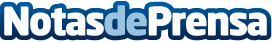 EAFI, la gran novedad en asesoramiento financieroEAFI es una nueva figura de asesoramiento financiero, independiente y transparente, un servicio de recomendaciones de inversión, objetivo y experto, avalada por la Comisión Nacional del Mercado de Valores. La creación de una EAFI es un procedimiento complicado. Se requiere la labor de consultores financieros especializados, como Foster Swiss, que garantiza que se cumplan todos los procedimientos necesarios ante la CNMVDatos de contacto:Foster SwissNota de prensa publicada en: https://www.notasdeprensa.es/eafi-la-gran-novedad-en-asesoramiento_1 Categorias: Internacional Finanzas Emprendedores Bolsa http://www.notasdeprensa.es